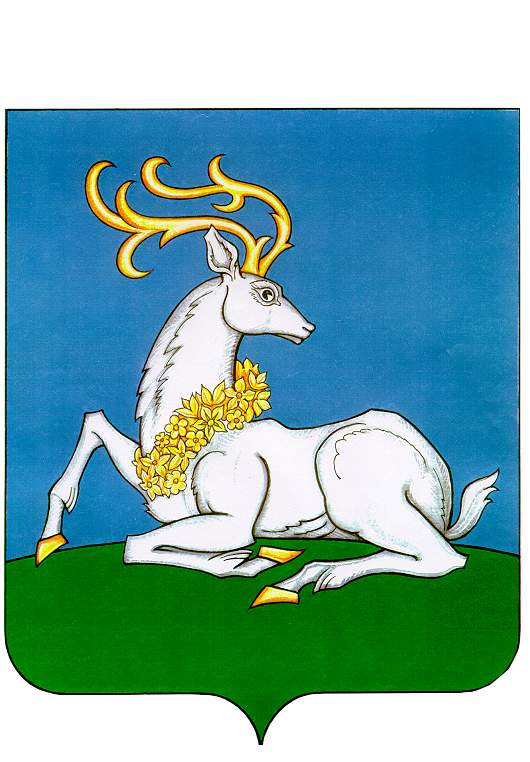 Об утверждении Политики в отношении обработки и защиты персональных данных в Администрации Одинцовского городского округа Московской области 	В соответствии с Федеральным законом от 27 июля 2006 г. № 152-ФЗ «О персональных данных» и постановлением Правительства Российской Федерации от 21.03.2012 № 211 «Об утверждении перечня мер, направленных на обеспечение выполнения обязанностей, предусмотренных Федеральным законом «О персональных данных» и принятыми в соответствии с ним нормативными правовыми актами, операторами, являющимися государственными или муниципальными органами», ПОСТАНОВЛЯЮ:Утвердить Политику в отношении обработки и защиты персональных данных в Администрации Одинцовского городского округа Московской области.Руководителям структурных подразделений ознакомить с настоящим постановлением и Политикой в отношении обработки и защиты персональных данных в Администрации Одинцовского городского округа Московской области работников структурных подразделений под роспись. Опубликовать настоящее постановление на официальном сайте Одинцовского городского округа Московской области в информационно-телекоммуникационной сети «Интернет».Контроль за выполнением настоящего постановления возложить на заместителя Главы Администрации Одинцовского городского округа Московской области Бажанову М.А.Глава Одинцовского городского округа					     А.Р. ИвановСОГЛАСОВАНОРасчет рассылки:Голубев С.Б.(495) 181-0000 доп. 4002Утверждена постановлением Администрации Одинцовского городского округаМосковской области от  «____» _________№ _______ ПОЛИТИКА ОБРАБОТКИ И ЗАЩИТЫ ПЕРСОНАЛЬНЫХ ДАННЫХ В АДМИНИСТРАЦИИ ОДИНЦОВСКОГО ГОРОДСКОГО ОКРУГА МОСКОВСКОЙ ОБЛАСТИI. Общие положенияНастоящая Политика обработки и защиты персональных данных в Администрации Одинцовского городского округа Московской области (далее - Политика) определяет порядок обработки и защиты персональных данных в Администрации Одинцовского городского округа Московской области (далее -Администрация) с целью защиты прав и свобод человека, и гражданина при обработке его персональных данных, в том числе защиты прав на неприкосновенность частной жизни, личную и семейную тайну.Политика разработана в соответствии с Федеральным законом от 27.07.2006 № 152-ФЗ «О персональных данных» (далее – Федеральный закон).Действие Политики распространяется на все персональные данные, полученные как до, так и после утверждения Политики, обрабатываемые в информационных системах персональных данных Администрации с применением средств автоматизации и без применения таких средств.К настоящей Политике должен иметь доступ любой субъект персональных данных.II. Принципы и условия обработки персональных данныхОбработка персональных данных в информационных системах персональных данных Администрации осуществляется на основе следующих принципов: - законности и справедливой основы; - ограничения обработки персональных данных достижением конкретных, заранее определённых и законных целей; - недопущения обработки персональных данных, несовместимой с целями сбора персональных данных; - недопущения объединения баз данных, содержащих персональные данные, обработка которых осуществляется в целях, несовместимых между собой; - обработки только тех персональных данных, которые отвечают целям их обработки; - соответствия содержания и объёма обрабатываемых персональных данных заявленным целям обработки; - недопущения обработки избыточных персональных данных по отношению к заявленным целям их обработки; - обеспечения точности, достаточности и актуальности персональных данных по отношению к целям обработки персональных данных; - уничтожения либо обезличивания персональных данных по достижении целей их обработки или в случае утраты необходимости в достижении этих целей, при невозможности устранения в информационных системах персональных данных Администрации допущенных нарушений персональных данных, если иное не предусмотрено федеральным законом.В информационных системах персональных данных Администрации обрабатываются персональные данные при наличии хотя бы одного из следующих условий: - обработка персональных данных осуществляется с согласия субъекта персональных данных на обработку его персональных данных; - обработка персональных данных необходима для достижения целей, предусмотренных законом, для осуществления и выполнения возложенных законодательством Российской Федерации на оператора функций, полномочий и обязанностей; - обработка персональных данных необходима для исполнения полномочий Администрации; - обработка персональных данных необходима для исполнения договора, стороной которого либо выгодоприобретателем или поручителем, по которому является субъект персональных данных, а также для заключения договора по инициативе субъекта персональных данных или договора, по которому субъект персональных данных будет являться выгодоприобретателем или поручителем; - обработка персональных данных необходима для осуществления прав и законных интересов Администрации или третьих лиц либо для достижения общественно значимых целей при условии, что при этом не нарушаются права и свободы субъекта персональных данных; - осуществляется обработка персональных данных, доступ неограниченного круга лиц к которым предоставлен субъектом персональных данных либо по его просьбе; - осуществляется обработка персональных данных, подлежащих опубликованию или обязательному раскрытию в соответствии с законодательством Российской Федерации.Пользователи информационных системах персональных данных Администрации и иные лица, получившие доступ к персональным данным, обязаны не раскрывать третьим лицам и не распространять персональные данные без согласия субъекта персональных данных, если иное не предусмотрено законодательством Российской Федерации.В целях информационного обеспечения в Администрации могут создаваться общедоступные источники персональных данных работников, в том числе справочники и адресные книги. В общедоступные источники персональных данных с согласия работника могут включаться его фамилия, имя, отчество, дата и место рождения, должность, номера контактных телефонов, адрес электронной почты, сведения о профессии и иные персональные данные, сообщаемые субъектом персональных данных. Сведения о работнике должны быть в любое время исключены из общедоступных источников персональных данных по требованию работника либо по решению суда или иных уполномоченных государственных органов.Администрация вправе поручить обработку персональных данных другому лицу с согласия субъекта персональных данных, если иное не предусмотрено федеральным законом, на основании заключаемого с этим лицом договора. Лицо, осуществляющее обработку персональных данных по поручению Администрации, обязано соблюдать принципы и правила обработки персональных данных, предусмотренные Федеральным законом.Обработка в информационных системах персональных данных Администрации специальных категорий персональных данных допускается в случаях, если: - субъект персональных данных дал согласие в письменной форме на обработку своих персональных данных;- осуществляется обработка персональных данных, доступ неограниченного круга лиц к которым предоставлен субъектом персональных данных либо по его просьбе; - обработка персональных данных осуществляется в соответствии с законодательством о государственной социальной помощи, трудовым законодательством, пенсионным законодательством Российской Федерации;- обработка персональных данных необходима для защиты жизни, здоровья или иных жизненно важных интересов субъекта персональных данных либо жизни, здоровья или иных жизненно важных интересов других лиц и получение согласия субъекта персональных данных невозможно; - обработка персональных данных необходима для установления или осуществления прав субъекта персональных данных или третьих лиц, а равно и в связи с осуществлением правосудия; - обработка персональных данных осуществляется в соответствии с законодательством Российской Федерации об обороне, о безопасности, о противодействии терроризму, о транспортной безопасности, о противодействии коррупции, об оперативно-розыскной деятельности, об исполнительном производстве, уголовно-исполнительным законодательством Российской Федерации. Обработка специальных категорий персональных данных должна быть незамедлительно прекращена, если устранены причины, вследствие которых осуществлялась их обработка, если иное не установлено федеральным законом. Трансграничная передача персональных данных на территорию иностранных государств Администрацией не осуществляется. III. Права субъекта персональных данных Субъект персональных данных имеет право на получение информации, касающейся обработки его персональных данных, если такое право не ограничено в соответствии с федеральными законами. Субъект персональных данных вправе требовать от Администрации уточнения его персональных данных, их блокирования или уничтожения в случае, если персональные данные являются неполными, устаревшими, неточными, незаконно полученными или не являются необходимыми для заявленной цели обработки, а также принимать предусмотренные законом меры по защите своих прав.Запрещается принятие на основании исключительно автоматизированной обработки персональных данных решений, порождающих юридические последствия в отношении субъекта персональных данных или иным образом затрагивающих его права и законные интересы, за исключением случаев, предусмотренных федеральными законами, или при наличии согласия в письменной форме субъекта персональных данных.Если субъект персональных данных считает, что обработка его персональных данных в информационных системах персональных данных Администрации осуществляется с нарушением требований Федерального закона или иным образом нарушает его права и свободы, субъект персональных данных вправе обжаловать действия или бездействие Администрации в Уполномоченном органе по защите прав субъектов персональных данных (данная функция возложена на Роскомнадзор) или в судебном порядке. IV. Обеспечение безопасности персональных данныхБезопасность персональных данных, обрабатываемых в информационных системах персональных данных Администрации, обеспечивается реализацией правовых, организационных, и технических мер, необходимых и достаточных для обеспечения требований федерального законодательства в области защиты персональных данных.Для целенаправленного создания в информационных системах персональных данных Администрации неблагоприятных условий и труднопреодолимых препятствий для нарушителей, пытающихся осуществить несанкционированный доступ к персональным данным в целях овладения ими, их видоизменения, уничтожения, заражения вредоносной компьютерной программой, подмены и совершения иных несанкционированных действий в информационных системах персональных данных Администрации могут применяться следующие организационно-технические меры: - ограничение и регламентация состава работников, имеющих доступ к персональным данным; - ознакомление работников с требованиями федерального законодательства и нормативных документов Администрации по обработке и защите персональных данных;- обеспечение учёта и хранения материальных носителей информации и их обращения, исключающего хищение, подмену, несанкционированное копирование и уничтожение;- определение угроз безопасности персональных данных при их обработке, формирование на их основе моделей угроз;- разработка на основе модели угроз системы защиты персональных данных для соответствующего класса информационных систем;- проверка готовности и эффективности использования средств защиты информации;- идентификация и аутентификация субъектов доступа и объектов доступа;- управление доступом субъектов доступа к объектам доступа;- ограничение программной среды;- защита машинных носителей персональных данных;- регистрация событий безопасности;- антивирусная защита;- обнаружение и предотвращение вторжений;- контроль (анализ) защищённости персональных данных;- обеспечение целостности информационной системы и персональных данных;- обеспечение доступности персональных данных;- защита технических средств;- защита информационной системы, ее средств, систем связи и передачи персональных данных;- криптографическая защита персональных данных, передаваемых по незащищённым каналам связи;- управление системой защиты персональных данных;- обучение работников, использующих средства защиты информации, применяемые в информационных системах персональных данных, правилам работы с ними;- учёт применяемых средств защиты информации, эксплуатационной и технической документации к ним;- проведение мониторинга действий пользователей, проведение разбирательств по фактам нарушения требований безопасности персональных данных;- размещение технических средств обработки персональных данных, в пределах охраняемой территории;- допуск в помещения, в которых обрабатываются персональные данных, в соответствии со списком допущенных сотрудников;- поддержание технических средств охраны, сигнализации помещений в состоянии постоянной готовности. V. Заключительные положенияИные права и обязанности Администрации, как оператора персональных данных, определяются законодательством Российской Федерации в области персональных данных. Должностные лица Администрации, виновные в нарушении норм, регулирующих обработку и защиту персональных данных, несут ответственность в порядке, установленном федеральными законами.Начальник Управления информационных технологий,информационной безопасности и связи					В.И. ТерёхинЗаместитель Главы Администрации М.А. БажановаЗаместитель Главы Администрации – начальник Управления правового обеспечения А.А. ТесляНачальник юридического отделаУправления правового обеспечения Г.В. ВарваринаОбщий отдел 3 экз.Первому заместителю Главы Администрации1 экз.Заместителям Главы Администрации11 экз.Начальникам управлений (по списку)22 экз.Председателям комитетов (по списку)3 экз.МКУ «Центр муниципальных закупок»1 экз.МКУ «Муниципальный центр управления регионом Одинцовского городского округа Московской области»1 экз.